BORDER CITY WHEELERS CCOPEN 25 MILE TIME TRIALPromoted for and on behalf of Cycling Time Trials under their rules & regulations     Held on course L2511 on Sunday 15th July 2018PRIZE WINNERSPos	Category	Name	Club	Time	Value1st	Overall	Philip Jones	Transition Race Team	0:49:49		£352nd	Overall	Richard Bickley	Border City Wheelers CC	0:50:23		£253rd 	Overall	Derek Parkinson	Springfield financial Racing	0:51:19		£204th 	Overall	Paul Braithwaite	Pendle Forest CC		0:52:48		£151st	Ladies	Katie Lukas	Beacon Wheelers		0:56:57		£252nd	Ladies	Charlotte Boothman	ABC Centreville		0:57:57		£201st	Junior	Syd Brown	Stretford Wheelers		1:05:11		£201st	Vets 40-49	Stephen Irwin	North Lancs Road Club	0:51:14		£252nd	Vets 40-49	Craig Horseman	Beacon Wheelers		0:52:38		£203rd	Vets 40-49	David Turner	Cleveleys Road Club	0:54:10		£101st	Vets 50-59	Andrew Dent	Pendle Forest CC		0:56:46		£252nd	Vets 50-59	Phil Shaw	Kent Valley RC		0:57:17		£203rd	Vets 50-59	Stephen Turner	Border City Wheelers CC	0:58:14		£101st	Vets 60+	Peter Greenwood	Team Swift		0:55:03		£252nd	Vets 60+	Kenneth Brown	Velo Club Cumbria	0:58:04		£203rd	Vets 60+	Mike Westmorland	Border City Wheelers CC	0:59:59		£10Full listing of times overleaf.Many thanks to timekeepers Richard Abram & Keith Bickley and all marshals and helpers – Mike Westmorland, Howard Cain, Bob Mclean, Mike Pluckrose, Steve Angus, Tony Turner and in the hall Nicky Megan & JonathanThere were some very impressive rides out there today even though the wind was up. Congratulations to all prizewinners.  Thanks to all competitors for your continued support of Border City Wheelers CC events.  We will book the sunny weather again for next time and look forward to seeing you again next year.  Meanwhile, have a good season.Prizes will be posted out tomorrow.TIMEKEEPERS: Richard Abram & Keith Bickley.ORGANISER: Bryan Pool Low Fauld, 13 The Square, Dalston Carlisle. CA5 7PHNext Border City Wheelers time trial  is –10 on Saturday 25th  August on L108 – Newbiggin on Lune/Tebay (2pm start)All details as CTT handbook or Internet Entry via CTT website.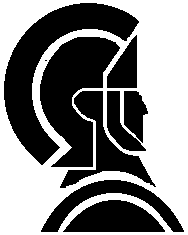 